         			Year Group: 6                                Week beginning: 13/7/20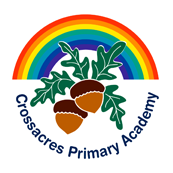 This week in Year 6 the focus in the afternoons will be on dealing with the transition to high school and helping the children to develop some strategies that could support their mental health and wellbeing. In maths, they will be doing a fun theme park project where they will use their maths skills to design a logo, tickets and rollercoaster, and create a budget for it. In English, their activities will be about saying goodbye to Crossacres.DayMaths ActivitiesEnglish ActivitiesOther Subject ActivitiesMondayTheme Park Challenge: Day OneDesign a logo. Your logo must have:-1 line of symmetry-Include at least four different shapes- Colours: 25% blue, 25% purple, 20% yellow, 20% red, 10% black- Measure no more than 40cm2Design a ticket. Your ticket design must be symmetrical.Write a ‘Year 6 Survival Guide’ for the current year 5 classes. Include information about: Ghyll Head, SATs, being a prefect/head boy/head girl, applying for high school.Class Novel: Evernighthttps://www.youtube.com/channel/UCVx5XHLwMGj0y_9AZmktkOQ/Moving to high school: Watch the videos about moving to high school:https://www.bbc.co.uk/teach/teacher-resources-for-students-transitioning-to-secondary-school/zb68y9qComplete the worksheet on who can support you when changes are happening.TuesdayTheme Park Challenge: Day TwoDesign your theme park. You must stay within budget. The theme park brochure (see attached resources) tells you the cost and area of each attraction/facility you include.Write down what you are buying and how much it costs, and plan the layout for your theme park on squared paper.Write a letter to an adult in school who has inspired you or helped you in some way. This could be a teacher, teaching assistant, lunchtime organiser etc. If you are doing this at home, you could even post your letter to school! Adults who have received these letters over the years really treasure them.Class Novel: Evernighthttps://www.youtube.com/channel/UCVx5XHLwMGj0y_9AZmktkOQ/PSHE: Mindfulness activities – how to cope with stress and anxiety.Meditation:https://www.youtube.com/watch?v=_mX4JBBIcBkYoga:https://www.youtube.com/watch?v=Td6zFtZPkJ4Zentangles: https://zentangle.com/pages/get-startedhttps://www.youtube.com/watch?v=ycsONJVXcacWednesdayTheme Park Challenge: Day ThreeYour theme park will soon be ready to open! Design your main rollercoaster and answer the questions for the newspaper article about your theme park.Write a letter to a friend in year 6 – you could write one to someone who hasn’t been in school, or someone who is not going to the same high school as you. Include your favourite memories of them during your time at Crossacres!Class Novel: Evernighthttps://www.youtube.com/channel/UCVx5XHLwMGj0y_9AZmktkOQ/Graffiti artLearn how to write your name in graffiti-style writing using this YouTube tutorial. If you’re at school, your teacher could create a wall of all the names of people in your bubble.https://www.youtube.com/watch?v=lVyz90JDrFAThursdayTheme Park Challenge: Day FourYour theme park has been open for a while now. Create a line graph to show visitor numbers and answer the questions about waiting times.Create a memories book for your time at Crossacres over today and tomorrow. You could include pages about:-Friends-Teachers-Clubs/ school trips-Ghyll Head/Kingswood-Favourite subjects-Funniest memories-Special events (eg. world book day)Class Novel: Evernighthttps://www.youtube.com/channel/UCVx5XHLwMGj0y_9AZmktkOQ/Class choiceDiscuss in advance what you would like to do on your last afternoon at Crossacres!FridayTheme Park Challenge: Day FivePresent your theme park project to the rest of your group (or your family if you are at home).Create a memories book for your time at Crossacres. You could include pages about:-Friends-Teachers-Clubs/ school trips-Ghyll Head/Kingswood-Favourite subjects-Funniest memories-Special events (eg. world book day)Class Novel: Evernighthttps://www.youtube.com/channel/UCVx5XHLwMGj0y_9AZmktkOQ/